Publicado en Huelva el 27/07/2022 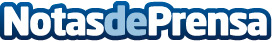 Huelva se sumerge en una campaña a favor de la limpieza de la ciudadSaytra se hace eco de la noticia lanzada por Huelva buenas noticias sobre el nuevo proyecto para conseguir una ciudad más limpiaDatos de contacto:Saytra959 079 463Nota de prensa publicada en: https://www.notasdeprensa.es/huelva-se-sumerge-en-una-campana-a-favor-de-la Categorias: Andalucia Logística Servicios Técnicos http://www.notasdeprensa.es